Veranstaltungen im Bürgertreff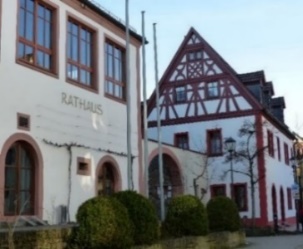 … nicht nur für Senioren!Februar 2023März 2023April 2023Freitag, 03.02.14.30 – 16.00 UhrBewegungskurs „Trittsicher“ 2Bürgertreff, Gruppenraum 2. OGDienstag, 07.02.17.00 Uhr„Im Alter IN FORM“ Workshop 1 Gesunderhaltung - Ernährung und BewegungFreitag, 10.02.14.30 – 16.00 UhrBewegungskurs „Trittsicher“ 3Bürgertreff, Gruppenraum 2. OGFreitag, 17.02.14.30 – 16.00 UhrBewegungskurs „Trittsicher“ 4Bürgertreff, Gruppenraum 2. OGFreitag, 24.02.14.30 – 16.00 UhrBewegungskurs „Trittsicher“ 5Bürgertreff, Gruppenraum 2. OGDienstag, 28.02.14.00 – 16.00 UhrBetreuungsnachmittagDonnerstag, 02.03.19.00 UhrReise nach NorwegenBilder und Bericht von Reinhold MeurerFreitag, 03.03.14.30 – 16.00 UhrBewegungskurs „Trittsicher“ 6Bürgertreff, Gruppenraum 2. OGDienstag, 14.03.14.00 – 16.00 Uhr16.00 – 17.00 UhrOffener Seniorentreff *spezial„Handarbeiten“ ------------------------------------------------Fortbildung: Handy / Smartphone – nützliche Helfer im Alltag - Referent: Reinhold MeurerDonnerstag, 16.03.19.00 UhrKapelleNorwegische Melodien - KonzertReinhold Meurer und Ernst-Martin ErasDienstag, 28.03.14.00 – 17.00 UhrBetreuungsnachmittagDienstag, 11.04.14.00 - 16.00 Uhr16.00 - 17.00 UhrOffener Seniorentreff *spezial Handarbeiten ab 14.00 UhrHandy-Sprechstunde ab 16.00 UhrDienstag, 25.04.14.00-17.00 UhrBetreuungsnachmittag